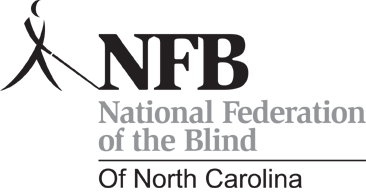 North Carolina Association of Blind StudentsSummer Student ReceptionAre you a blind student in or around the Charlotte Metro or Raleigh-Durham/Triad area of North Carolina?Have you always wanted to meet other successful blind studentsAre you interested in joining an organization of more than 50,000 members that work together to achieve equality, opportunity, and security for the blind?Do you like pizza and various other delicious food?If you answered yes to any of these questions, we encourage you to come to our Summer Student Reception hosted on June 9 in Charlotte and June 16 in Raleigh.The North Carolina Association of Blind Students (NCABS) invites students from across North Carolina to our first Summer Student Reception. A day of delicious food, wonderful, new friends, and the opportunity to learn more about NCABS and the National Federation of the Blind of North Carolina await!To register visit: www.nfbofnorthcarolina.org/student-hub Questions? Contact President Kenia Flores at kenia.Flores@Furman.edu. Charlotte | June 9, 2018 1-4pmRaleigh | June 16, 2018Mellow Mushroom2820 Selwyn Avenue Suite 100Charlotte, NC 28209Mellow Mushroom601 West Peace StreetRaleigh, NC 27605